В рамках реализации мероприятий Комплексного плана противодействия идеологии терроризма в общеобразовательных организациях Мамско-Чуйского района были проведены мероприятия, посвящённые Дню солидарности в борьбе с терроризмом (3 сентября). Мероприятия прошли в 4-х общеобразовательных организациях – 100%.Были проведены:Классные часы: «Терроризму – нет!», «Терроризм – угроза обществу», «Терроризм – всемирная угроза», «Осторожно: терроризм!», «Терроризм и его последствия», «Противодействие терроризму»Просмотр  мультимедийных  презентаций, видеофильмов: «День солидарности в борьбе с терроризмом», «Женский терроризм», «Экстремизм, терроризм», «Терроризм – угроза ХХI века».Оформление стенда «Терроризм: его истоки и последствия»Инструктаж с работниками и обучающимися по технике безопасности при угрозе терроризмаУрок ОБЖ: «Трагедия Беслана»Оформление уголка в школьной библиотеке «Вместе! Против Террора!»Конкурс рисунков на асфальте «Мы против терроризма!»Открытый урок «Трагедия в Беслане», в ходе которого был показан видеофильм о Беслане, проведён опрос участников мероприятия, рассуждения на тему «Трагедия в Беслане – это …»Учащиеся пришли к выводу, что терроризм – это страшно, это боль, что нельзя больше допускать подобных актов. В ходе мероприятий они расширили свои знания об антитеррористическом поведении, познакомились с инструкциями о действиях в различных ситуациях, связанных с террористическими актами. 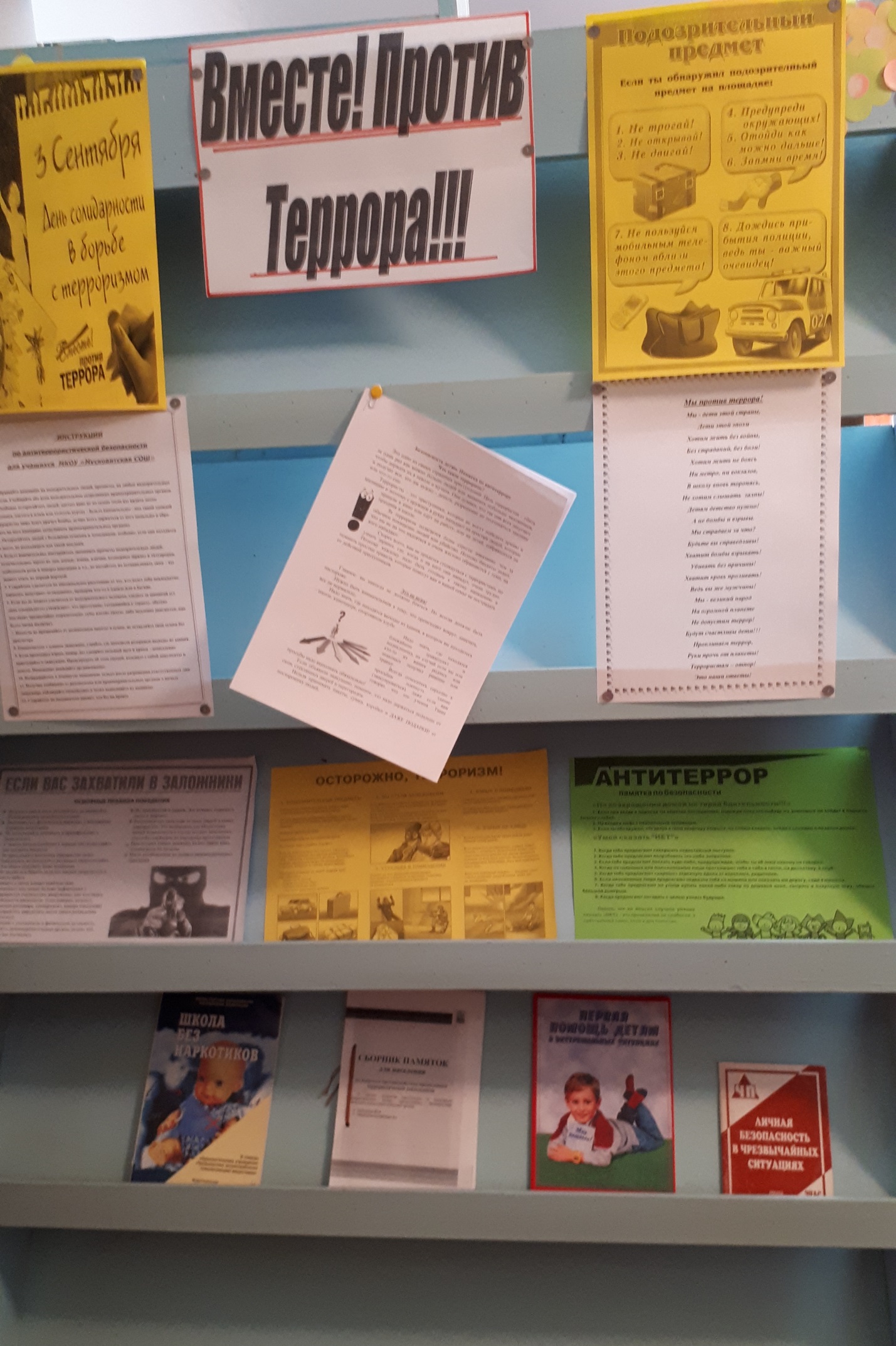 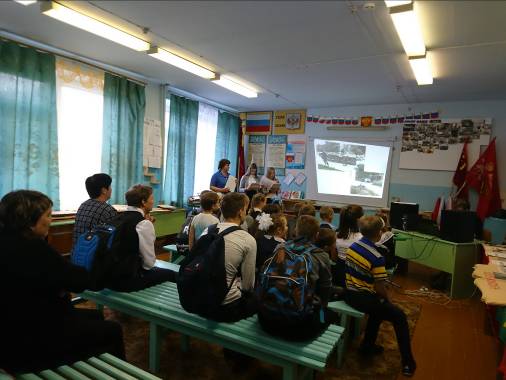 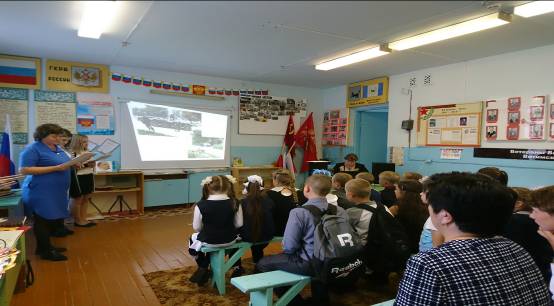 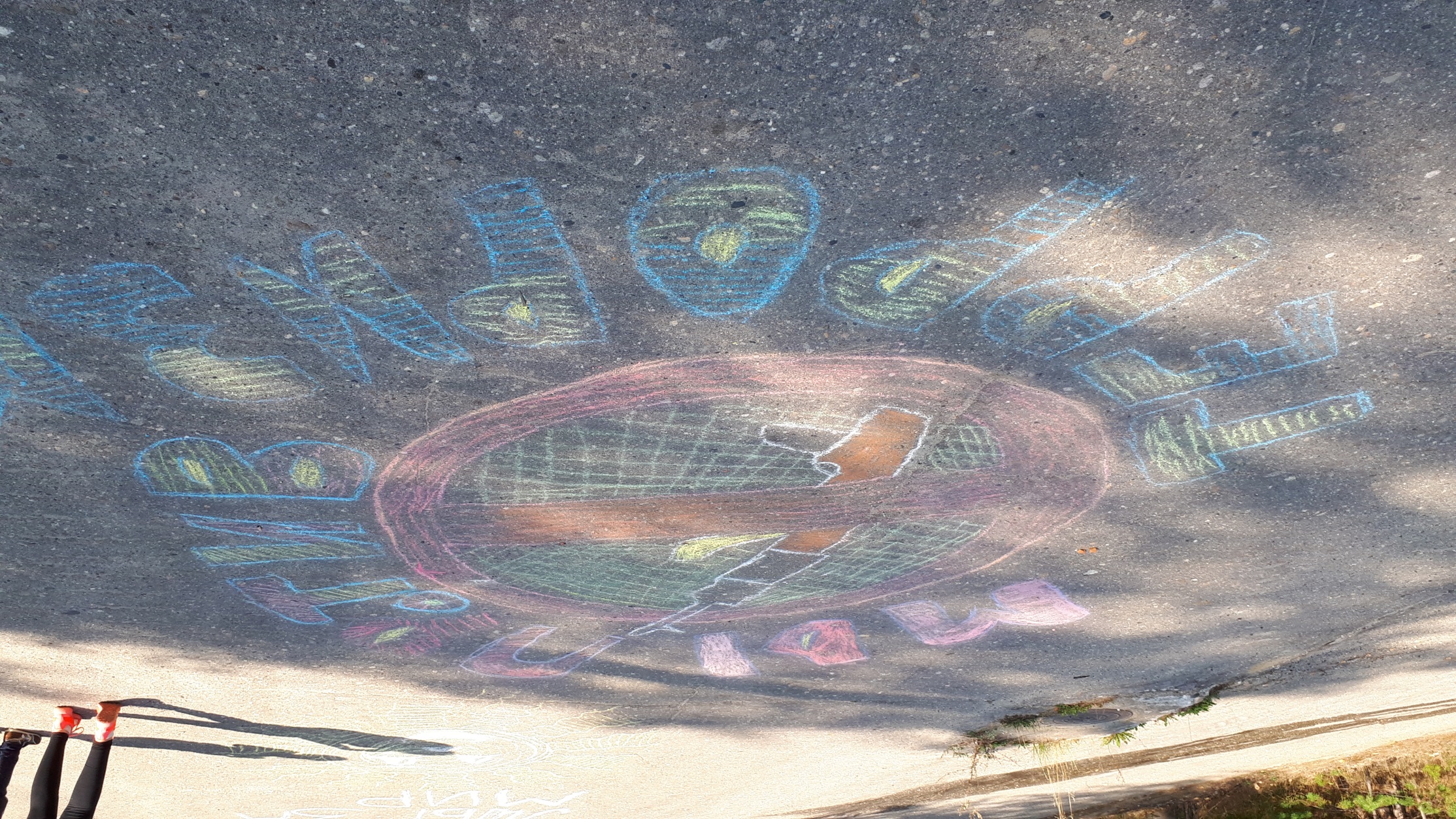 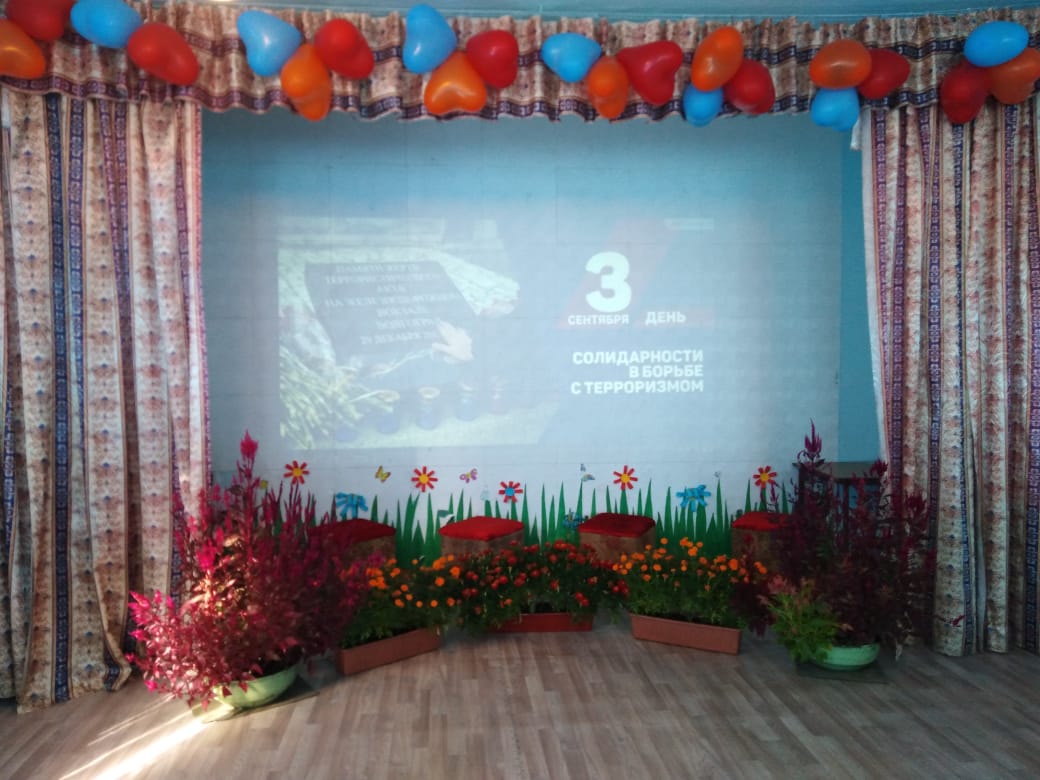 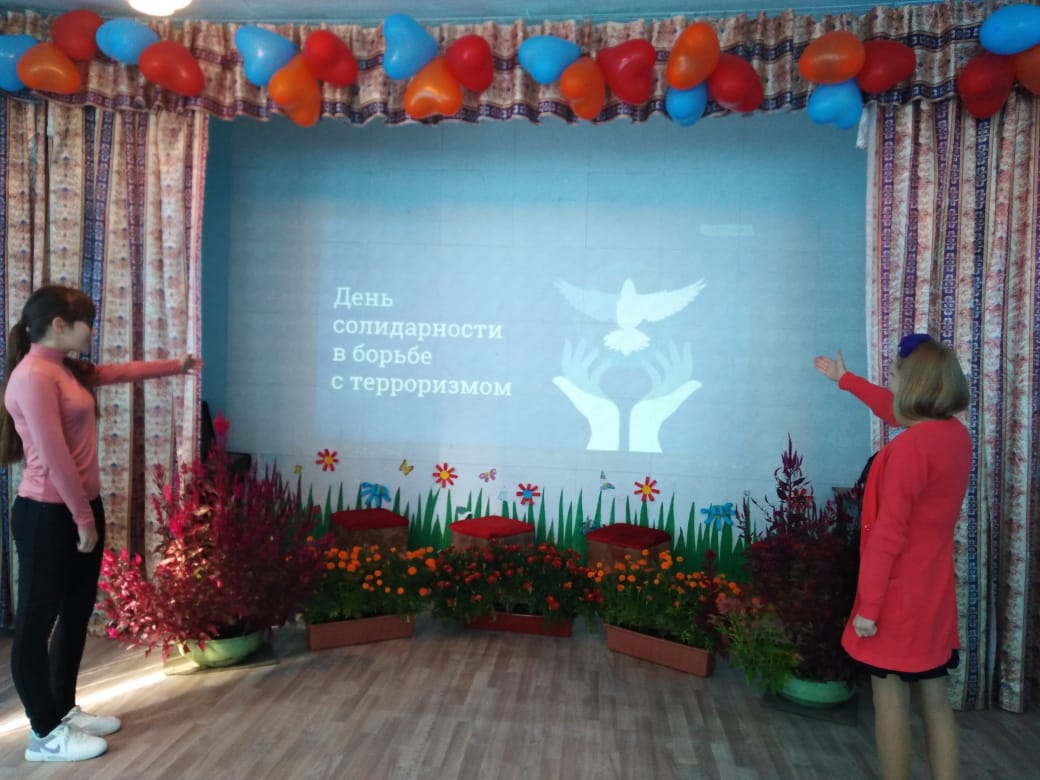 